ÖĞRETİCİ BAŞVURU VE ADAY BİLGİ FORMU 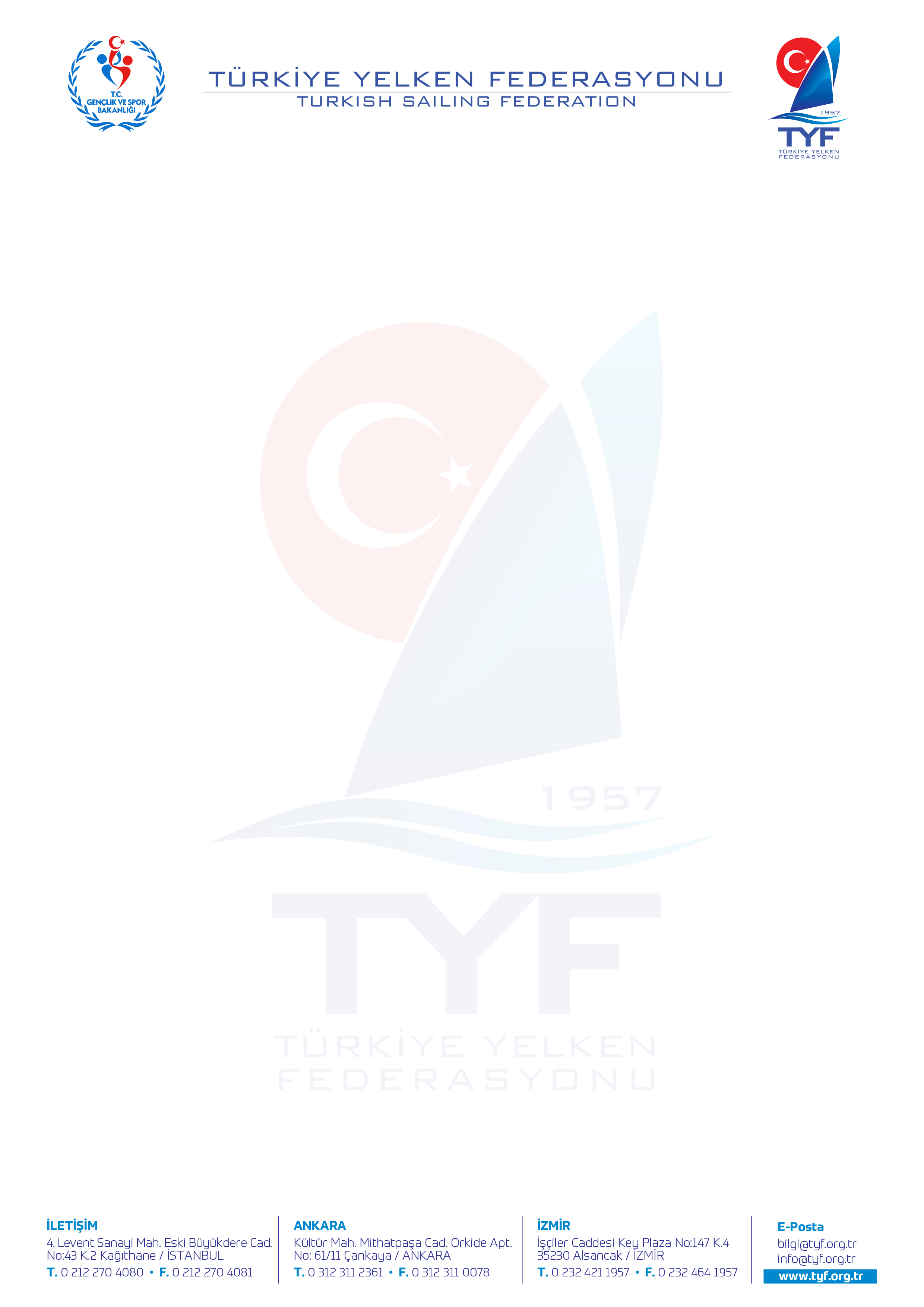 Kurs Adı ve Tarihi(D4) DİNGİ ÖĞRETİCİSİ / EĞİTMENİ KURSU08 – 12 Ekim 2018  Kartal / İSTANBUL(D4) DİNGİ ÖĞRETİCİSİ / EĞİTMENİ KURSU08 – 12 Ekim 2018  Kartal / İSTANBULFotoAdı  FotoSoyadıFotoTC Kimlik NumarasıFotoDoğum YeriFotoDoğum TarihiFotoEğitim DerecesiFotoMesleğiFotoYabancı DilDerecesiSporculuk Geçmişi       Amatör                           Milli                                  Diğer       Amatör                           Milli                                  Diğer       Amatör                           Milli                                  DiğerBranşıAntrenör DerecesiYılıHalen Çalıştığı KulüpSporcu SayısıÇalıştırdığı SınıflarAmatör Denizci BelgesiYılıKısa Mesafe Telsiz Belg.YılıSürücü Belgesi SınıfıYılıCan Kurtarma BelgesiYılıİlk Yardım BelgesiYılıAdres                                                                                      Ev                                                                                      İş                                                                                      Ev                                                                                      İş                                                                                      Ev                                                                                      İşİliPosta KoduE-postaCep-Telefonu TelefonFaksDevamlı ilaç kullanmanızı gerektirecek sağlık sorununuz var mı?Özel Sağlık sorununuz var mı?Öğretici olmayı isteme nedeniBilgiyi teslim alanAlındı tarihi